  Дятьковская детская библиотека –обособленное структурное подразделение МБУК «МЦРБ» Дятьковского района Брянской области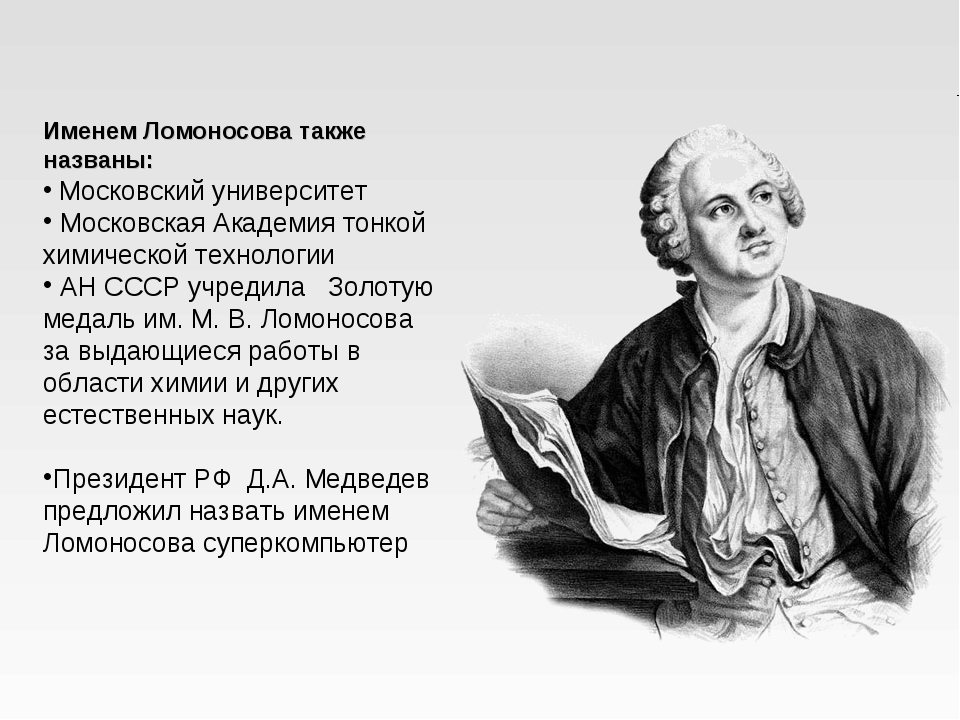 М.В. Ломоносовисторико – литературный часМетодразработка мероприятия  для детей  12+Дятьково2021Родившийся под северной звездой: Историко – литературный час: Методразработка мероприятия для детей 12+: /Дятьковская дет. б-ка - обособ. структурн. подразд. МБУК «МЦРБ» Дятьк. р-на. – Дятьково, 2021 г. – 7 с.Методразработку подготовила и оформила  зав. сектором массовой работы Дятьковской детской библиотеки Коробейникова Н.В. т. 8(48333)3-27-97    dyat-det2014@yandex.ruМероприятие проводилось в Дятьковской детской библиотеке в  2021 г.Уважаемые коллеги!Дятьковская детская библиотека предлагает вашему вниманию методический материал «Рождённый под северной звездой». Материал содержит: сценарий мероприятия. Материал может быть использован библиотекарями при подготовке и проведении мероприятий, учителями школ для проведения классного часа.         В ходе мероприятия дети узнают биографию М.В. Ломоносова, познакомятся с его литературным творчеством.Цель мероприятия: В помощь школьной программеОформление и реквизит:Книжная выставкаПортретРОДИВШИЙСЯ ПОД СЕВЕРНОЙ ЗВЕЗДОЙВедущий: Мы хотим рассказать вам о жизни замечательного русского учёного М.В. Ломоносова.	Какая польза тем, что в старости глубокой	И в тьме бесславия кончают долгий век!	Добротами всходить на верьх хвалы высокой	И славно умереть родился человек.                                                 (М.В. Ломоносов)Эти строки М. Ломоносова – эпиграф ко всей его жизни. Физик и химик, географ и астроном, историк и геолог, поэт и художник… Где только не проявил свои таланты этот выдающийся человек! 	Кто из русских учёных впервые высказал мысль о существовании атома? Ломоносов. Кто планировал освоение северного морского пути и был первым полярником? Он же. Кто раскрыл загадку грозы и северного сияния и открыл наличие атмосферы на Венере? Тоже он. Кто основал первую в России научно-исследовательскую лабораторию и составил «Российскую грамматику»? И это тоже он.	Неужели один человек в течение жизни смог столько успеть, начиная каждое дело почти с нуля, стать повсюду основоположником, родоначальником, первопроходцем!..	Трудно в это поверить. 	Но мы-то знаем, что это так. Он способен был охватить мыслью все области знания и в каждой из них оставить заметный след. Вспоминаются слова Пушкина о том, что Ломоносов сам был «первым нашим университетом».	Великого сына России породил северный край, с суровым, холодным климатом. Здесь в семье помора родился Михаил Ломоносов. Поморы – это группа русских на побережье Белого и Баренцева морей. Их предки – в основном выходцы из древнего Новгорода.	Крестьяне, жившие на Севере, не знали крепостной зависимости. Они считались подданными не помещиков, а государства.Здесь жилось вольнее, богаче. Сами поморы отличались независимым нравом и достоинством.	Они были трудолюбивые, смекалистые и чрезвычайно отважные люди, умевшие постоять за себя. Поморы владели навигацией, строили крепкие, выносливые суда для дальних плаваний: ладьи, кочи, карбасы. Ходили на них промышлять в Северно-Ледовитый океан, лов вели огромными сетями.	«Море – наше поле», - говорили поморы, имея в виду основу своего существования: море кормило, море диктовало законы жизни.	А ещё они охотились, варили соль, смолу, добывали слюду, развивали торговлю.	Среди поморов была широко распространена грамота. При отсутствии школ они учили грамоте друг друга, старательно переписывали и бережно хранили рукописные книги. 	Велика Россия, а Ломоносов мог родиться только на Севере!	Здесь крепкоруки и сильны,	И прадеды его и деды.	…     …      …         …	Им были штормы не страшны,	Они осиливали беды.	И вот с характером таким,	С такой поморской прямотою,	Был путь в Москву проложен им,	Путь, предначертанный судьбою,	К свершеньям дерзастно-крутым!                                                (Д. Ушаков)	М.В. Ломоносов родился 1711 года в деревне Денисовке (по другим сведениям – Мишанинской) Архангельской губернии, вблизи города Холмогоры. Василий Дорофеевич Ломоносов, отец будущего учёного, успешно занимался рыбным и зверобойным промыслом, имел собственное судно под названием «Чайка».	Детство Михаила Ломоносова прошло в труде, не только нелёгком, но часто и опасном. Когда сыну исполнилось 10 лет, отец стал брать его с собой в море. Но это не было прогулкой – Михаил помогал отцу на протяжении всего плавания, которое длилось обычно с ранней весны до поздней осени.	В этих походах закалялось мужество будущего учёного, развивались трудолюбие и выносливость, наблюдательность и отвага, воля и уверенность в себе. А богатство впечатлений лишь усиливало в нём жажду знаний.	Отец глядит, глазам своим не веря:	Каким растёт сынишка молодцом!	Он будет свежевать морского зверя,	Чинить и ставить паруса с отцом.	Корабль плывёт, вздуваясь парусами,	И за бортами пенные усы.	Мальчишка смотрит вдаль пытливыми глазами,	Немея от невиданной красы.	Корабль плывёт…	Когда-нибудь, с годами,	Всё виденное в море, каждый звук,	Он выразит певучими стихами	Во славу русской музы и наук.                                                 (В. Жилкин)	Михайло Ломоносов рано научился грамоте. Обучал любознательного подростка местный дьячок. Мальчик тянулся к знаниям. Возвращаясь из плавания, он брался за книги. И вообще, все свободные часы Ломоносов проводил за чтением, а также любил беседовать со стариками, помогал односельчанам составлять прошения и письма. Сохранилось придание о том, что дьячок, учивший мальчика, довольно скоро признался: «Не мне отрока, но отроку меня учить подобает».	В 14 лет Михаил заучил наизусть взятые у соседа книги – «Грамматику» М. Смотрицкого и «Арифметику» Л. Магницкого – лучшие в то время пособия для изучения русского языка, стихосложения и математики. Обе книги произвели серьёзное впечатление на Ломоносова: «То были врата учёности моей» - признается он впоследствии.	Василий Дорофеевич сперва поощрял «книжное прилежание» единственного сына; радовалась и маменька, глядя на смышлёное дитя.	Однако после её смерти (она умерла, когда мальчику было 9 лет) Михайле стало трудно. Василий Дорофеевич вновь женился. Для Михаила мачеха оказалась «злой и завистливой», которую раздражало увлечение пасынка книгами. Она препятствовала ему в занятиях: «всячески старалась произвести гнев в отце моём, представляя, что я всегда сижу по-пустому за книгами», - с горечью вспоминал Ломоносов.	Против дальнейшей учёбы сына выступил и отец, который хотел видеть его рыбаком. Устав от придирок мачехи, домашних ссор и запретов учиться дальше, 19-летний Михаил принимает решение – уйти из дома и продолжить учёбу в Москве, так как он заранее узнал, что высшими науками можно овладеть только в трёх городах России – Москве, Киеве и Санкт-Петербурге. В декабре 1730 года, морозной ночью, отважный юноша покинул отчий дом.	Помог случай: в Москву отправлялся обоз с рыбой. Получив паспорт (паспорт он сумел получить только потому, что был помором, т.е. свободным крестьянином, а не крепостным), заняв у соседа три рубля, захватив с собой две рубахи и книги, юноша пошёл за обозом. Он догнал обоз на третий день. Юноше указали место на мешках с треской, и так – то на санях, то бегом рядом с ними, чтобы не замёрзнуть – через три недели он добрался до Москвы. 	«Первую ночь я проспал в санях в рыбном ряду. Наутро проснулся так рано, когда все ещё спали… В Москве нет ни одного знакомого человека. Когда совсем рассвело, пришёл какой-то господский приказчик покупать из обоза рыбу. Был он земляк наш, холмогорский. Взял меня к себе в дом. Отвёл угол для жилья, а через два дня пришёл к нам монах. Вот и представил приказчик меня этому монаху, рассказал о моей охоте к учению и просил постараться, чтобы меня приняли в Спасское училище». (Так в то время называлась Славяно-греко-латинская академия).	Сейчас может показаться невероятным то, что деревенский юноша пешком ушёл в Москву, чтобы попасть в учебное заведение, куда принимались исключительно «дети дворянского и духовного звания». Но недаром северное море закаляло характер смелого отрока.	Благодаря тому, что Ломоносов скрыл своё крестьянское происхождение, он был принят в Академию. «Великовозрастному» ученику пришлось начинать с младших классов, где учились ребята 8 – 10 лет. 	Позже в своих воспоминаниях об одноклассниках-первоклассниках Ломоносов писал: «Школьники, малые ребята кричат, перстами указывают: «смотрите, какой болван в 20 лет пришёл латыни учиться. Дядя, достань воробышка». Насмешки прекратились после одного случая, когда Михаил поднял за шиворот насмешника и серьёзно спросил: «Что с тобой делать? На крышу забросить?»	Нелёгкими были школьные годы учёбы. Не было постоянного жилья, приходилось ютиться по чужим углам. Огорчала постоянная нехватка денег, не только на одежду и книги, но и на питание. Отец материально не помогал, и все годы учёбы Михаил жил… «Имея один алтын в день жалованья, нельзя было иметь на пропитание в день больше, как на денежку хлеба и на денежку квасу, остальное на бумагу, на обувь и другие нужды. Таким образом я жил 5 лет и наук не оставил», - с гордостью писал он. 	Весь курс Академии, рассчитанный на 12 лет, Ломоносов закончил за 5 лет. В первый же год обучения он закончил курс трёх младших классов и перешёл в четвёртый. Ломоносов хорошо изучил латинский язык, удивляя своими поразительными способностями не только одноклассников, но и преподавателей. Вообще за свою жизнь Ломоносов овладел десятью языками. В свободное от занятий время юноша усердно посещал библиотеку и постоянным чтением расширял свои познания и кругозор.	Преподаватели не могли не обратить внимания на прилежного школяра. В это время академическое начальство направляет Ломоносова в числе лучших, «в науках достойных учеников» на учёбу в Петербург, в гимназию при Академии наук.	В январе 1736 года вместе с одиннадцатью воспитанниками академии Ломоносов прибыл в Петербург. Начался новый, весьма важный этап его жизни. Именно здесь окончательно определились его научные интересы и склонности.	В Петербурге Ломоносов пробыл недолго. Не прошло и года, как его вместе с двумя студентами отправляют в Германию для обучения горному делу и для прохождения общего курса наук – химии, физики, истории. Его учитель, профессор Х. Вольф, сразу обнаружил удивительные способности Ломоносова и сообщил в Петербург: «У господина Ломоносова, по-видимому, самая светлая голова… Отмечаю его большую охоту и желание учиться». 	Ломоносов вернулся в Россию с громадным запасом знаний и стал работать в Петербургской академии наук, где и служил до конца своей жизни.	Науки юношей питают,	Отраду старым подают,	В счастливой жизни украшают,	В несчастной случай берегут;	В домашних трудностях утеха	И в дальних странствах не помеха.	Науки пользуют везде, 	Среди народов и в пустыне,	В градском шуму и наедине,	В покое сладки и в труде.                                      (М. Ломоносов)	Трудно назвать науку, где бы он не сделал открытий, намного опередивших науки его времени. «Историк… механик… химик… художник и стихотворец». Пушкин назвал Ломоносова «отцом русской поэзии» и писал о нём: «Он всё испытал и всё проник».	Атмосфера Венеры и месторождение каменного угля, древняя история славян и изготовление фарфора, громоотводы и правописание слов – всё волновало его, всё изучалось им.	Самоучка, сын рыбака, Михаил Васильевич был удостоен высокого учёного звания – звания академика. Он стал первым русским академиком.	Ломоносов стал и основателем первого русского университета, открытого в 1755 году в Москве. Учёный не только составил программу университета, но и добился того, чтобы право обучения было дано представителям всех сословий. (Чтобы в нём могли обучаться не только богатые, но и бедные). Московский университет носит его имя.	В борьбе за просвещение и науку на долю Ломоносова выпало немало испытаний. Много сил было потрачено на борьбу против засилья немецких учёных в Петербургской академии наук, за право вести преподавание в университете на русском языке. По мнению Ломоносова, русский язык «велик перед всеми в Европе», так как в нём сочетаются «великолепие испанского, живость французского, крепость немецкого, нежность итальянского, сверх того, богатство и сильная в изображениях краткость греческого и латинского языка». Михаил Васильевич подвергался травле со стороны недоброжелателей, в основном иностранных профессоров, свысока относившихся ко всему российскому.	Куда бежать от сплетен и доносов!	В просторных залах смрадно, как в аду!	И вот опять Михайло Ломоносов	Шумит в академическом саду  	Строптивый сын архангельских поморов,	Прямой, как ветер северной реки,	Он сохранил неукротимый норов	И песни, что певали рыбаки.	Не он ли дал российской музе крылья,	Нашёл слова, звенящие как медь!	Доколе ж иноземное засилье	Придётся в академии терпеть?	В неё вошёл достойный славы россов,	Как беломорский ветер молодой, 	Крестьянский сын Михайло Ломоносов,	Родившийся под северной звездой.                                             (Н. Рыленков)	Напряжённая работа отразилась на здоровье. Два последних года жизни Михаил Васильевич сильно болел. 4 апреля 1756 года перестало биться сердце великого учёного и патриота России. Ему было всего 54 года. В последний путь в Александро-Невскую лавру его провожала многотысячная толпа жителей Петербурга. Именем Ломоносова назван горный подводный хребет в Северном Ледовитом океане, кратер на Луне, минерал и одна из малых планет. 	Тот, кто не ищет личной славы – к тому она приходит сама. А мы, его потомки, по прошествии трёх веков, видим, что слава Ломоносова неотделима от славы нашего Отечества.	Он обращался к молодому поколению с призывом овладевать знаниями, дабы принести пользу Отечеству.	Вам, подрастающему поколению, Ломоносов оставил такое пожелание:	Везде исследуйте всечасно,	Что есть велико и прекрасно,	Чего ещё не видел свет!	М.В. Ломоносов наказывал нам быть любознательными и целеустремлёнными, больше читать, быть трудолюбивыми и всегда, не боясь трудностей, идти до конца к выбранной цели. 	Надеемся, что вы выполните заветы Ломоносова.